§3510.  Eminent domain; appealA district may acquire for the public purposes of a district by purchase or by the exercise of the power of eminent domain any and all real property of any person, including the real and personal property and franchise of any person operating a local mass transportation service within any municipality comprising a district.  [PL 1987, c. 737, Pt. A, §2 (NEW); PL 1987, c. 737, Pt. C, §106 (NEW); PL 1989, c. 6 (AMD); PL 1989, c. 9, §2 (AMD); PL 1989, c. 104, Pt. C, §§8, 10 (AMD).]1.  Determination of damages.  If the district and the owner are unable to agree on a price within 60 days after the district has notified the owner of its intention to exercise its power of eminent domain, the board of directors of a district may, by resolution, take and acquire all or any part of the real and personal property and franchise of that owner, and shall determine the amount to be paid to the owner for that taking.  Upon payment of this amount, or if payment is refused, upon depositing this amount with the treasurer of the district to be held in trust separate and apart from other funds of the district, the district may take and become the owner of the real and personal property and franchise set forth in the resolution.A.  Within 30 days after payment or tender, the board of directors shall have recorded in the registry of deeds in the county where the land and property is located:(1)  A certified copy of the resolution; and(2)  A description of any real property and a plan of the real property, together with a description of any personal property taken under this section.  [PL 1987, c. 737, Pt. A, §2 (NEW); PL 1987, c. 737, Pt. C, §106 (NEW); PL 1989, c. 6 (AMD); PL 1989, c. 9, §2 (AMD); PL 1989, c. 104, Pt. C, §§8, 10 (AMD).]B.  The district shall have a certified copy of the resolution of the board of directors and a certified copy of the filing in the registry of deeds either delivered personally to the owner or the owner's agent or sent by registered mail to the owner.  [PL 1987, c. 737, Pt. A, §2 (NEW); PL 1987, c. 737, Pt. C, §106 (NEW); PL 1989, c. 6 (AMD); PL 1989, c. 9, §2 (AMD); PL 1989, c. 104, Pt. C, §§8, 10 (AMD).]C.  If the district acquires, by eminent domain, real or personal property in connection with a project involving federal participation under the United States Urban Mass Transportation Act of 1964, Public Law 88-365, the district shall, in that acquisition, comply with all of the procedures established under that Act for acquiring real or personal property.  [PL 1987, c. 737, Pt. A, §2 (NEW); PL 1987, c. 737, Pt. C, §106 (NEW); PL 1989, c. 6 (AMD); PL 1989, c. 9, §2 (AMD); PL 1989, c. 104, Pt. C, §§8, 10 (AMD).][PL 1987, c. 737, Pt. A, §2 (NEW); PL 1987, c. 737, Pt. C, §106 (NEW); PL 1989, c. 6 (AMD); PL 1989, c. 9, §2 (AMD); PL 1989, c. 104, Pt. C, §§8, 10 (AMD).]2.  Appeal to Superior Court.  If the owner is aggrieved at the damages awarded for a taking under this section, the owner may appeal from the award to the Superior Court of the county in which the property lies by filing a complaint in that court and serving the district with a copy of the complaint within 60 days from the date of the recording in the registry of deeds.  The complaint must set forth substantially the facts, but shall not state the amount of the damages previously awarded to the owner.  The damages may be determined in the Superior Court by a committee of reference if the parties so agree, or by a verdict of its jury.  The committee of reference shall be allowed a reasonable compensation for their services, to be fixed by the court upon the presentation of their report and paid from the county treasury upon the certificate of the clerk of courts.  If the damages are increased, the district shall pay the damages and costs; otherwise, the appellant shall pay the costs.[PL 1987, c. 737, Pt. A, §2 (NEW); PL 1987, c. 737, Pt. C, §106 (NEW); PL 1989, c. 6 (AMD); PL 1989, c. 9, §2 (AMD); PL 1989, c. 104, Pt. C, §§8, 10 (AMD).]3.  Appeal to Law Court.  An appeal may be taken by any party from the Superior Court's judgment to the Supreme Judicial Court as in other cases.[PL 1987, c. 737, Pt. A, §2 (NEW); PL 1987, c. 737, Pt. C, §106 (NEW); PL 1989, c. 6 (AMD); PL 1989, c. 9, §2 (AMD); PL 1989, c. 104, Pt. C, §§8, 10 (AMD).]SECTION HISTORYPL 1987, c. 737, §§A2,C106 (NEW). PL 1989, c. 6 (AMD). PL 1989, c. 9, §2 (AMD). PL 1989, c. 104, §§C8,10 (AMD). The State of Maine claims a copyright in its codified statutes. If you intend to republish this material, we require that you include the following disclaimer in your publication:All copyrights and other rights to statutory text are reserved by the State of Maine. The text included in this publication reflects changes made through the First Regular and First Special Session of the 131st Maine Legislature and is current through November 1. 2023
                    . The text is subject to change without notice. It is a version that has not been officially certified by the Secretary of State. Refer to the Maine Revised Statutes Annotated and supplements for certified text.
                The Office of the Revisor of Statutes also requests that you send us one copy of any statutory publication you may produce. Our goal is not to restrict publishing activity, but to keep track of who is publishing what, to identify any needless duplication and to preserve the State's copyright rights.PLEASE NOTE: The Revisor's Office cannot perform research for or provide legal advice or interpretation of Maine law to the public. If you need legal assistance, please contact a qualified attorney.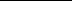 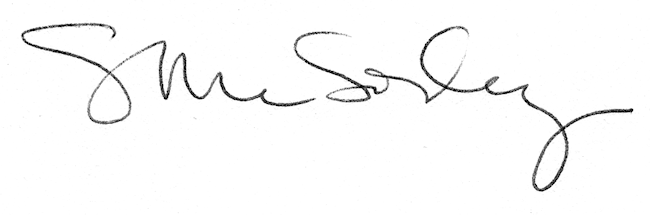 